FORMATO PUBLICACIÓN DE RESULTADOS CONVOCATORIA ESTUDIANTE(S) AUXILIAR(ES)FORMATO PUBLICACIÓN DE RESULTADOS CONVOCATORIA ESTUDIANTE(S) AUXILIAR(ES)FORMATO PUBLICACIÓN DE RESULTADOS CONVOCATORIA ESTUDIANTE(S) AUXILIAR(ES)FORMATO PUBLICACIÓN DE RESULTADOS CONVOCATORIA ESTUDIANTE(S) AUXILIAR(ES)FORMATO PUBLICACIÓN DE RESULTADOS CONVOCATORIA ESTUDIANTE(S) AUXILIAR(ES)FORMATO PUBLICACIÓN DE RESULTADOS CONVOCATORIA ESTUDIANTE(S) AUXILIAR(ES)FORMATO PUBLICACIÓN DE RESULTADOS CONVOCATORIA ESTUDIANTE(S) AUXILIAR(ES)FORMATO PUBLICACIÓN DE RESULTADOS CONVOCATORIA ESTUDIANTE(S) AUXILIAR(ES)FORMATO PUBLICACIÓN DE RESULTADOS CONVOCATORIA ESTUDIANTE(S) AUXILIAR(ES)FORMATO PUBLICACIÓN DE RESULTADOS CONVOCATORIA ESTUDIANTE(S) AUXILIAR(ES)FORMATO PUBLICACIÓN DE RESULTADOS CONVOCATORIA ESTUDIANTE(S) AUXILIAR(ES)FORMATO PUBLICACIÓN DE RESULTADOS CONVOCATORIA ESTUDIANTE(S) AUXILIAR(ES)FORMATO PUBLICACIÓN DE RESULTADOS CONVOCATORIA ESTUDIANTE(S) AUXILIAR(ES)FORMATO PUBLICACIÓN DE RESULTADOS CONVOCATORIA ESTUDIANTE(S) AUXILIAR(ES)FORMATO PUBLICACIÓN DE RESULTADOS CONVOCATORIA ESTUDIANTE(S) AUXILIAR(ES)Nombre de la ConvocatoriaNombre de la ConvocatoriaNombre de la ConvocatoriaNúmero de Convocatoria Nº de estudiantes a vincularNº de estudiantes a vincularFacultad, dependencia o proyectoFacultad, dependencia o proyectoFacultad, dependencia o proyectoFacultad, dependencia o proyectoFecha de publicación de la convocatoriaFecha de publicación de la convocatoriaFecha de publicación de la convocatoriaFecha de publicación de la convocatoriaFecha de publicación de resultados Nombre de la ConvocatoriaNombre de la ConvocatoriaNombre de la ConvocatoriaNúmero de Convocatoria Nº de estudiantes a vincularNº de estudiantes a vincularFacultad, dependencia o proyectoFacultad, dependencia o proyectoFacultad, dependencia o proyectoFacultad, dependencia o proyectoFecha de publicación de la convocatoriaFecha de publicación de la convocatoriaFecha de publicación de la convocatoriaFecha de publicación de la convocatoriaFecha de publicación de resultados  Monitor de posgrado como apoyo académico a los docentes delos cursos de Proyectos en Ingeniería. Monitor de posgrado como apoyo académico a los docentes delos cursos de Proyectos en Ingeniería. Monitor de posgrado como apoyo académico a los docentes delos cursos de Proyectos en Ingeniería. 16 3 3INSTITUTO DE EDUCACIÓN EN INGENIERÍA INSTITUTO DE EDUCACIÓN EN INGENIERÍA INSTITUTO DE EDUCACIÓN EN INGENIERÍA INSTITUTO DE EDUCACIÓN EN INGENIERÍA  11/01/2023 11/01/2023 11/01/2023 11/01/202323/01/2024 Requisitos Generales: (Art. 2 Acuerdo CSU 024 de 2022)Requisitos Generales: (Art. 2 Acuerdo CSU 024 de 2022)Requisitos Generales: (Art. 2 Acuerdo CSU 024 de 2022)Requisitos Generales: (Art. 2 Acuerdo CSU 024 de 2022)Requisitos Generales: (Art. 2 Acuerdo CSU 024 de 2022)Requisitos Generales: (Art. 2 Acuerdo CSU 024 de 2022)Requisitos Generales: (Art. 2 Acuerdo CSU 024 de 2022)Requisitos Generales: (Art. 2 Acuerdo CSU 024 de 2022)Requisitos Generales: (Art. 2 Acuerdo CSU 024 de 2022)Requisitos Generales: (Art. 2 Acuerdo CSU 024 de 2022)Requisitos Generales: (Art. 2 Acuerdo CSU 024 de 2022)Requisitos Generales: (Art. 2 Acuerdo CSU 024 de 2022)Requisitos Generales: (Art. 2 Acuerdo CSU 024 de 2022)Requisitos Generales: (Art. 2 Acuerdo CSU 024 de 2022)Requisitos Generales: (Art. 2 Acuerdo CSU 024 de 2022)a. Tener la calidad de estudiante de la Universidad Nacional de Colombia.a. Tener la calidad de estudiante de la Universidad Nacional de Colombia.a. Tener la calidad de estudiante de la Universidad Nacional de Colombia.a. Tener la calidad de estudiante de la Universidad Nacional de Colombia.a. Tener la calidad de estudiante de la Universidad Nacional de Colombia.a. Tener la calidad de estudiante de la Universidad Nacional de Colombia.a. Tener la calidad de estudiante de la Universidad Nacional de Colombia.a. Tener la calidad de estudiante de la Universidad Nacional de Colombia.a. Tener la calidad de estudiante de la Universidad Nacional de Colombia.a. Tener la calidad de estudiante de la Universidad Nacional de Colombia.a. Tener la calidad de estudiante de la Universidad Nacional de Colombia.a. Tener la calidad de estudiante de la Universidad Nacional de Colombia.a. Tener la calidad de estudiante de la Universidad Nacional de Colombia.a. Tener la calidad de estudiante de la Universidad Nacional de Colombia.a. Tener la calidad de estudiante de la Universidad Nacional de Colombia.b. Si las actividades a desarrollar están relacionadas con docencia, el estudiante deberá tener un Promedio Aritmético Ponderado Acumulado  P.A.P.A. igual o superior a 3.5. para estudiantes de pregrado, e igual o superior a 4.0 para estudiantes de posgrado. (Incluir dependiendo si la convocatoria es para actividades relacionadas con docencia)b. Si las actividades a desarrollar están relacionadas con docencia, el estudiante deberá tener un Promedio Aritmético Ponderado Acumulado  P.A.P.A. igual o superior a 3.5. para estudiantes de pregrado, e igual o superior a 4.0 para estudiantes de posgrado. (Incluir dependiendo si la convocatoria es para actividades relacionadas con docencia)b. Si las actividades a desarrollar están relacionadas con docencia, el estudiante deberá tener un Promedio Aritmético Ponderado Acumulado  P.A.P.A. igual o superior a 3.5. para estudiantes de pregrado, e igual o superior a 4.0 para estudiantes de posgrado. (Incluir dependiendo si la convocatoria es para actividades relacionadas con docencia)b. Si las actividades a desarrollar están relacionadas con docencia, el estudiante deberá tener un Promedio Aritmético Ponderado Acumulado  P.A.P.A. igual o superior a 3.5. para estudiantes de pregrado, e igual o superior a 4.0 para estudiantes de posgrado. (Incluir dependiendo si la convocatoria es para actividades relacionadas con docencia)b. Si las actividades a desarrollar están relacionadas con docencia, el estudiante deberá tener un Promedio Aritmético Ponderado Acumulado  P.A.P.A. igual o superior a 3.5. para estudiantes de pregrado, e igual o superior a 4.0 para estudiantes de posgrado. (Incluir dependiendo si la convocatoria es para actividades relacionadas con docencia)b. Si las actividades a desarrollar están relacionadas con docencia, el estudiante deberá tener un Promedio Aritmético Ponderado Acumulado  P.A.P.A. igual o superior a 3.5. para estudiantes de pregrado, e igual o superior a 4.0 para estudiantes de posgrado. (Incluir dependiendo si la convocatoria es para actividades relacionadas con docencia)b. Si las actividades a desarrollar están relacionadas con docencia, el estudiante deberá tener un Promedio Aritmético Ponderado Acumulado  P.A.P.A. igual o superior a 3.5. para estudiantes de pregrado, e igual o superior a 4.0 para estudiantes de posgrado. (Incluir dependiendo si la convocatoria es para actividades relacionadas con docencia)b. Si las actividades a desarrollar están relacionadas con docencia, el estudiante deberá tener un Promedio Aritmético Ponderado Acumulado  P.A.P.A. igual o superior a 3.5. para estudiantes de pregrado, e igual o superior a 4.0 para estudiantes de posgrado. (Incluir dependiendo si la convocatoria es para actividades relacionadas con docencia)b. Si las actividades a desarrollar están relacionadas con docencia, el estudiante deberá tener un Promedio Aritmético Ponderado Acumulado  P.A.P.A. igual o superior a 3.5. para estudiantes de pregrado, e igual o superior a 4.0 para estudiantes de posgrado. (Incluir dependiendo si la convocatoria es para actividades relacionadas con docencia)b. Si las actividades a desarrollar están relacionadas con docencia, el estudiante deberá tener un Promedio Aritmético Ponderado Acumulado  P.A.P.A. igual o superior a 3.5. para estudiantes de pregrado, e igual o superior a 4.0 para estudiantes de posgrado. (Incluir dependiendo si la convocatoria es para actividades relacionadas con docencia)b. Si las actividades a desarrollar están relacionadas con docencia, el estudiante deberá tener un Promedio Aritmético Ponderado Acumulado  P.A.P.A. igual o superior a 3.5. para estudiantes de pregrado, e igual o superior a 4.0 para estudiantes de posgrado. (Incluir dependiendo si la convocatoria es para actividades relacionadas con docencia)b. Si las actividades a desarrollar están relacionadas con docencia, el estudiante deberá tener un Promedio Aritmético Ponderado Acumulado  P.A.P.A. igual o superior a 3.5. para estudiantes de pregrado, e igual o superior a 4.0 para estudiantes de posgrado. (Incluir dependiendo si la convocatoria es para actividades relacionadas con docencia)b. Si las actividades a desarrollar están relacionadas con docencia, el estudiante deberá tener un Promedio Aritmético Ponderado Acumulado  P.A.P.A. igual o superior a 3.5. para estudiantes de pregrado, e igual o superior a 4.0 para estudiantes de posgrado. (Incluir dependiendo si la convocatoria es para actividades relacionadas con docencia)b. Si las actividades a desarrollar están relacionadas con docencia, el estudiante deberá tener un Promedio Aritmético Ponderado Acumulado  P.A.P.A. igual o superior a 3.5. para estudiantes de pregrado, e igual o superior a 4.0 para estudiantes de posgrado. (Incluir dependiendo si la convocatoria es para actividades relacionadas con docencia)b. Si las actividades a desarrollar están relacionadas con docencia, el estudiante deberá tener un Promedio Aritmético Ponderado Acumulado  P.A.P.A. igual o superior a 3.5. para estudiantes de pregrado, e igual o superior a 4.0 para estudiantes de posgrado. (Incluir dependiendo si la convocatoria es para actividades relacionadas con docencia)c.  Si las actividades a desarrollar están relacionadas con investigación, extensión, bienestar universitario o de gestión administrativa el estudiante deberá tener un Promedio Aritmético Ponderado Acumulado  P.A.P.A. igual o superior a 3.0. para estudiantes de pregrado, e igual o superior a 4.0 para estudiantes de posgrado. (Incluir dependiendo si la convocatoria es para actividades relacionadas con investigación, extensión, bienestar universitario o de gestión administrativa)c.  Si las actividades a desarrollar están relacionadas con investigación, extensión, bienestar universitario o de gestión administrativa el estudiante deberá tener un Promedio Aritmético Ponderado Acumulado  P.A.P.A. igual o superior a 3.0. para estudiantes de pregrado, e igual o superior a 4.0 para estudiantes de posgrado. (Incluir dependiendo si la convocatoria es para actividades relacionadas con investigación, extensión, bienestar universitario o de gestión administrativa)c.  Si las actividades a desarrollar están relacionadas con investigación, extensión, bienestar universitario o de gestión administrativa el estudiante deberá tener un Promedio Aritmético Ponderado Acumulado  P.A.P.A. igual o superior a 3.0. para estudiantes de pregrado, e igual o superior a 4.0 para estudiantes de posgrado. (Incluir dependiendo si la convocatoria es para actividades relacionadas con investigación, extensión, bienestar universitario o de gestión administrativa)c.  Si las actividades a desarrollar están relacionadas con investigación, extensión, bienestar universitario o de gestión administrativa el estudiante deberá tener un Promedio Aritmético Ponderado Acumulado  P.A.P.A. igual o superior a 3.0. para estudiantes de pregrado, e igual o superior a 4.0 para estudiantes de posgrado. (Incluir dependiendo si la convocatoria es para actividades relacionadas con investigación, extensión, bienestar universitario o de gestión administrativa)c.  Si las actividades a desarrollar están relacionadas con investigación, extensión, bienestar universitario o de gestión administrativa el estudiante deberá tener un Promedio Aritmético Ponderado Acumulado  P.A.P.A. igual o superior a 3.0. para estudiantes de pregrado, e igual o superior a 4.0 para estudiantes de posgrado. (Incluir dependiendo si la convocatoria es para actividades relacionadas con investigación, extensión, bienestar universitario o de gestión administrativa)c.  Si las actividades a desarrollar están relacionadas con investigación, extensión, bienestar universitario o de gestión administrativa el estudiante deberá tener un Promedio Aritmético Ponderado Acumulado  P.A.P.A. igual o superior a 3.0. para estudiantes de pregrado, e igual o superior a 4.0 para estudiantes de posgrado. (Incluir dependiendo si la convocatoria es para actividades relacionadas con investigación, extensión, bienestar universitario o de gestión administrativa)c.  Si las actividades a desarrollar están relacionadas con investigación, extensión, bienestar universitario o de gestión administrativa el estudiante deberá tener un Promedio Aritmético Ponderado Acumulado  P.A.P.A. igual o superior a 3.0. para estudiantes de pregrado, e igual o superior a 4.0 para estudiantes de posgrado. (Incluir dependiendo si la convocatoria es para actividades relacionadas con investigación, extensión, bienestar universitario o de gestión administrativa)c.  Si las actividades a desarrollar están relacionadas con investigación, extensión, bienestar universitario o de gestión administrativa el estudiante deberá tener un Promedio Aritmético Ponderado Acumulado  P.A.P.A. igual o superior a 3.0. para estudiantes de pregrado, e igual o superior a 4.0 para estudiantes de posgrado. (Incluir dependiendo si la convocatoria es para actividades relacionadas con investigación, extensión, bienestar universitario o de gestión administrativa)c.  Si las actividades a desarrollar están relacionadas con investigación, extensión, bienestar universitario o de gestión administrativa el estudiante deberá tener un Promedio Aritmético Ponderado Acumulado  P.A.P.A. igual o superior a 3.0. para estudiantes de pregrado, e igual o superior a 4.0 para estudiantes de posgrado. (Incluir dependiendo si la convocatoria es para actividades relacionadas con investigación, extensión, bienestar universitario o de gestión administrativa)c.  Si las actividades a desarrollar están relacionadas con investigación, extensión, bienestar universitario o de gestión administrativa el estudiante deberá tener un Promedio Aritmético Ponderado Acumulado  P.A.P.A. igual o superior a 3.0. para estudiantes de pregrado, e igual o superior a 4.0 para estudiantes de posgrado. (Incluir dependiendo si la convocatoria es para actividades relacionadas con investigación, extensión, bienestar universitario o de gestión administrativa)c.  Si las actividades a desarrollar están relacionadas con investigación, extensión, bienestar universitario o de gestión administrativa el estudiante deberá tener un Promedio Aritmético Ponderado Acumulado  P.A.P.A. igual o superior a 3.0. para estudiantes de pregrado, e igual o superior a 4.0 para estudiantes de posgrado. (Incluir dependiendo si la convocatoria es para actividades relacionadas con investigación, extensión, bienestar universitario o de gestión administrativa)c.  Si las actividades a desarrollar están relacionadas con investigación, extensión, bienestar universitario o de gestión administrativa el estudiante deberá tener un Promedio Aritmético Ponderado Acumulado  P.A.P.A. igual o superior a 3.0. para estudiantes de pregrado, e igual o superior a 4.0 para estudiantes de posgrado. (Incluir dependiendo si la convocatoria es para actividades relacionadas con investigación, extensión, bienestar universitario o de gestión administrativa)c.  Si las actividades a desarrollar están relacionadas con investigación, extensión, bienestar universitario o de gestión administrativa el estudiante deberá tener un Promedio Aritmético Ponderado Acumulado  P.A.P.A. igual o superior a 3.0. para estudiantes de pregrado, e igual o superior a 4.0 para estudiantes de posgrado. (Incluir dependiendo si la convocatoria es para actividades relacionadas con investigación, extensión, bienestar universitario o de gestión administrativa)c.  Si las actividades a desarrollar están relacionadas con investigación, extensión, bienestar universitario o de gestión administrativa el estudiante deberá tener un Promedio Aritmético Ponderado Acumulado  P.A.P.A. igual o superior a 3.0. para estudiantes de pregrado, e igual o superior a 4.0 para estudiantes de posgrado. (Incluir dependiendo si la convocatoria es para actividades relacionadas con investigación, extensión, bienestar universitario o de gestión administrativa)c.  Si las actividades a desarrollar están relacionadas con investigación, extensión, bienestar universitario o de gestión administrativa el estudiante deberá tener un Promedio Aritmético Ponderado Acumulado  P.A.P.A. igual o superior a 3.0. para estudiantes de pregrado, e igual o superior a 4.0 para estudiantes de posgrado. (Incluir dependiendo si la convocatoria es para actividades relacionadas con investigación, extensión, bienestar universitario o de gestión administrativa)d. No ostentar la calidad de monitor académico o becario, salvo para aquellos estudiantes que obtuvieron la beca de posgrado por la distinción de Grado de Honor de la Universidad Nacional de Colombia.
e. No tener calidad de funcionario público (administrativo o docente de planta) de la Universidad Nacional de Colombia.
f. Durante el periodo lectivo el Estudiante Auxiliar debe mantener la calidad de estudiante e inscrita al menos la carga mínima exigida por el Estatuto Estudiantil. 
g. No haber tenido sanciones disciplinarias.
 La figura de Estudiante Auxiliar podrá ser compatible con las modalidades de apoyo a estudiantes en las cuales no se reciba una retribución económica por la realización de actividades y que el desempeño como Estudiante Auxiliar no interfiera con el normal desarrollo de su actividad académica.
Para los estudiantes de posgrado que se encuentren matriculados en el primer periodo académico de un programa de posgrado cumplir una de las siguientes condiciones, de acuerdo con el tipo de admisión, así: (Incluir dependiendo si la convocatoria va dirigida a estudiantes de posgrado)
- Admisión regular. Se privilegia a los que hayan obtenido los mayores puntajes de admisión.
- Haber sido admitido por admisión automática, según el literal c del artículo 57 del Acuerdo 008 de 2008 del Consejo Superior Universitario - Estatuto Estudiantil en sus disposiciones académicas.
- Admisión mediante tránsito entre programas de posgrado, tener un promedio académico igual o superior a 4.0 en el programa de posgrado desde el cual se aprobó el tránsito.d. No ostentar la calidad de monitor académico o becario, salvo para aquellos estudiantes que obtuvieron la beca de posgrado por la distinción de Grado de Honor de la Universidad Nacional de Colombia.
e. No tener calidad de funcionario público (administrativo o docente de planta) de la Universidad Nacional de Colombia.
f. Durante el periodo lectivo el Estudiante Auxiliar debe mantener la calidad de estudiante e inscrita al menos la carga mínima exigida por el Estatuto Estudiantil. 
g. No haber tenido sanciones disciplinarias.
 La figura de Estudiante Auxiliar podrá ser compatible con las modalidades de apoyo a estudiantes en las cuales no se reciba una retribución económica por la realización de actividades y que el desempeño como Estudiante Auxiliar no interfiera con el normal desarrollo de su actividad académica.
Para los estudiantes de posgrado que se encuentren matriculados en el primer periodo académico de un programa de posgrado cumplir una de las siguientes condiciones, de acuerdo con el tipo de admisión, así: (Incluir dependiendo si la convocatoria va dirigida a estudiantes de posgrado)
- Admisión regular. Se privilegia a los que hayan obtenido los mayores puntajes de admisión.
- Haber sido admitido por admisión automática, según el literal c del artículo 57 del Acuerdo 008 de 2008 del Consejo Superior Universitario - Estatuto Estudiantil en sus disposiciones académicas.
- Admisión mediante tránsito entre programas de posgrado, tener un promedio académico igual o superior a 4.0 en el programa de posgrado desde el cual se aprobó el tránsito.d. No ostentar la calidad de monitor académico o becario, salvo para aquellos estudiantes que obtuvieron la beca de posgrado por la distinción de Grado de Honor de la Universidad Nacional de Colombia.
e. No tener calidad de funcionario público (administrativo o docente de planta) de la Universidad Nacional de Colombia.
f. Durante el periodo lectivo el Estudiante Auxiliar debe mantener la calidad de estudiante e inscrita al menos la carga mínima exigida por el Estatuto Estudiantil. 
g. No haber tenido sanciones disciplinarias.
 La figura de Estudiante Auxiliar podrá ser compatible con las modalidades de apoyo a estudiantes en las cuales no se reciba una retribución económica por la realización de actividades y que el desempeño como Estudiante Auxiliar no interfiera con el normal desarrollo de su actividad académica.
Para los estudiantes de posgrado que se encuentren matriculados en el primer periodo académico de un programa de posgrado cumplir una de las siguientes condiciones, de acuerdo con el tipo de admisión, así: (Incluir dependiendo si la convocatoria va dirigida a estudiantes de posgrado)
- Admisión regular. Se privilegia a los que hayan obtenido los mayores puntajes de admisión.
- Haber sido admitido por admisión automática, según el literal c del artículo 57 del Acuerdo 008 de 2008 del Consejo Superior Universitario - Estatuto Estudiantil en sus disposiciones académicas.
- Admisión mediante tránsito entre programas de posgrado, tener un promedio académico igual o superior a 4.0 en el programa de posgrado desde el cual se aprobó el tránsito.d. No ostentar la calidad de monitor académico o becario, salvo para aquellos estudiantes que obtuvieron la beca de posgrado por la distinción de Grado de Honor de la Universidad Nacional de Colombia.
e. No tener calidad de funcionario público (administrativo o docente de planta) de la Universidad Nacional de Colombia.
f. Durante el periodo lectivo el Estudiante Auxiliar debe mantener la calidad de estudiante e inscrita al menos la carga mínima exigida por el Estatuto Estudiantil. 
g. No haber tenido sanciones disciplinarias.
 La figura de Estudiante Auxiliar podrá ser compatible con las modalidades de apoyo a estudiantes en las cuales no se reciba una retribución económica por la realización de actividades y que el desempeño como Estudiante Auxiliar no interfiera con el normal desarrollo de su actividad académica.
Para los estudiantes de posgrado que se encuentren matriculados en el primer periodo académico de un programa de posgrado cumplir una de las siguientes condiciones, de acuerdo con el tipo de admisión, así: (Incluir dependiendo si la convocatoria va dirigida a estudiantes de posgrado)
- Admisión regular. Se privilegia a los que hayan obtenido los mayores puntajes de admisión.
- Haber sido admitido por admisión automática, según el literal c del artículo 57 del Acuerdo 008 de 2008 del Consejo Superior Universitario - Estatuto Estudiantil en sus disposiciones académicas.
- Admisión mediante tránsito entre programas de posgrado, tener un promedio académico igual o superior a 4.0 en el programa de posgrado desde el cual se aprobó el tránsito.d. No ostentar la calidad de monitor académico o becario, salvo para aquellos estudiantes que obtuvieron la beca de posgrado por la distinción de Grado de Honor de la Universidad Nacional de Colombia.
e. No tener calidad de funcionario público (administrativo o docente de planta) de la Universidad Nacional de Colombia.
f. Durante el periodo lectivo el Estudiante Auxiliar debe mantener la calidad de estudiante e inscrita al menos la carga mínima exigida por el Estatuto Estudiantil. 
g. No haber tenido sanciones disciplinarias.
 La figura de Estudiante Auxiliar podrá ser compatible con las modalidades de apoyo a estudiantes en las cuales no se reciba una retribución económica por la realización de actividades y que el desempeño como Estudiante Auxiliar no interfiera con el normal desarrollo de su actividad académica.
Para los estudiantes de posgrado que se encuentren matriculados en el primer periodo académico de un programa de posgrado cumplir una de las siguientes condiciones, de acuerdo con el tipo de admisión, así: (Incluir dependiendo si la convocatoria va dirigida a estudiantes de posgrado)
- Admisión regular. Se privilegia a los que hayan obtenido los mayores puntajes de admisión.
- Haber sido admitido por admisión automática, según el literal c del artículo 57 del Acuerdo 008 de 2008 del Consejo Superior Universitario - Estatuto Estudiantil en sus disposiciones académicas.
- Admisión mediante tránsito entre programas de posgrado, tener un promedio académico igual o superior a 4.0 en el programa de posgrado desde el cual se aprobó el tránsito.d. No ostentar la calidad de monitor académico o becario, salvo para aquellos estudiantes que obtuvieron la beca de posgrado por la distinción de Grado de Honor de la Universidad Nacional de Colombia.
e. No tener calidad de funcionario público (administrativo o docente de planta) de la Universidad Nacional de Colombia.
f. Durante el periodo lectivo el Estudiante Auxiliar debe mantener la calidad de estudiante e inscrita al menos la carga mínima exigida por el Estatuto Estudiantil. 
g. No haber tenido sanciones disciplinarias.
 La figura de Estudiante Auxiliar podrá ser compatible con las modalidades de apoyo a estudiantes en las cuales no se reciba una retribución económica por la realización de actividades y que el desempeño como Estudiante Auxiliar no interfiera con el normal desarrollo de su actividad académica.
Para los estudiantes de posgrado que se encuentren matriculados en el primer periodo académico de un programa de posgrado cumplir una de las siguientes condiciones, de acuerdo con el tipo de admisión, así: (Incluir dependiendo si la convocatoria va dirigida a estudiantes de posgrado)
- Admisión regular. Se privilegia a los que hayan obtenido los mayores puntajes de admisión.
- Haber sido admitido por admisión automática, según el literal c del artículo 57 del Acuerdo 008 de 2008 del Consejo Superior Universitario - Estatuto Estudiantil en sus disposiciones académicas.
- Admisión mediante tránsito entre programas de posgrado, tener un promedio académico igual o superior a 4.0 en el programa de posgrado desde el cual se aprobó el tránsito.d. No ostentar la calidad de monitor académico o becario, salvo para aquellos estudiantes que obtuvieron la beca de posgrado por la distinción de Grado de Honor de la Universidad Nacional de Colombia.
e. No tener calidad de funcionario público (administrativo o docente de planta) de la Universidad Nacional de Colombia.
f. Durante el periodo lectivo el Estudiante Auxiliar debe mantener la calidad de estudiante e inscrita al menos la carga mínima exigida por el Estatuto Estudiantil. 
g. No haber tenido sanciones disciplinarias.
 La figura de Estudiante Auxiliar podrá ser compatible con las modalidades de apoyo a estudiantes en las cuales no se reciba una retribución económica por la realización de actividades y que el desempeño como Estudiante Auxiliar no interfiera con el normal desarrollo de su actividad académica.
Para los estudiantes de posgrado que se encuentren matriculados en el primer periodo académico de un programa de posgrado cumplir una de las siguientes condiciones, de acuerdo con el tipo de admisión, así: (Incluir dependiendo si la convocatoria va dirigida a estudiantes de posgrado)
- Admisión regular. Se privilegia a los que hayan obtenido los mayores puntajes de admisión.
- Haber sido admitido por admisión automática, según el literal c del artículo 57 del Acuerdo 008 de 2008 del Consejo Superior Universitario - Estatuto Estudiantil en sus disposiciones académicas.
- Admisión mediante tránsito entre programas de posgrado, tener un promedio académico igual o superior a 4.0 en el programa de posgrado desde el cual se aprobó el tránsito.d. No ostentar la calidad de monitor académico o becario, salvo para aquellos estudiantes que obtuvieron la beca de posgrado por la distinción de Grado de Honor de la Universidad Nacional de Colombia.
e. No tener calidad de funcionario público (administrativo o docente de planta) de la Universidad Nacional de Colombia.
f. Durante el periodo lectivo el Estudiante Auxiliar debe mantener la calidad de estudiante e inscrita al menos la carga mínima exigida por el Estatuto Estudiantil. 
g. No haber tenido sanciones disciplinarias.
 La figura de Estudiante Auxiliar podrá ser compatible con las modalidades de apoyo a estudiantes en las cuales no se reciba una retribución económica por la realización de actividades y que el desempeño como Estudiante Auxiliar no interfiera con el normal desarrollo de su actividad académica.
Para los estudiantes de posgrado que se encuentren matriculados en el primer periodo académico de un programa de posgrado cumplir una de las siguientes condiciones, de acuerdo con el tipo de admisión, así: (Incluir dependiendo si la convocatoria va dirigida a estudiantes de posgrado)
- Admisión regular. Se privilegia a los que hayan obtenido los mayores puntajes de admisión.
- Haber sido admitido por admisión automática, según el literal c del artículo 57 del Acuerdo 008 de 2008 del Consejo Superior Universitario - Estatuto Estudiantil en sus disposiciones académicas.
- Admisión mediante tránsito entre programas de posgrado, tener un promedio académico igual o superior a 4.0 en el programa de posgrado desde el cual se aprobó el tránsito.d. No ostentar la calidad de monitor académico o becario, salvo para aquellos estudiantes que obtuvieron la beca de posgrado por la distinción de Grado de Honor de la Universidad Nacional de Colombia.
e. No tener calidad de funcionario público (administrativo o docente de planta) de la Universidad Nacional de Colombia.
f. Durante el periodo lectivo el Estudiante Auxiliar debe mantener la calidad de estudiante e inscrita al menos la carga mínima exigida por el Estatuto Estudiantil. 
g. No haber tenido sanciones disciplinarias.
 La figura de Estudiante Auxiliar podrá ser compatible con las modalidades de apoyo a estudiantes en las cuales no se reciba una retribución económica por la realización de actividades y que el desempeño como Estudiante Auxiliar no interfiera con el normal desarrollo de su actividad académica.
Para los estudiantes de posgrado que se encuentren matriculados en el primer periodo académico de un programa de posgrado cumplir una de las siguientes condiciones, de acuerdo con el tipo de admisión, así: (Incluir dependiendo si la convocatoria va dirigida a estudiantes de posgrado)
- Admisión regular. Se privilegia a los que hayan obtenido los mayores puntajes de admisión.
- Haber sido admitido por admisión automática, según el literal c del artículo 57 del Acuerdo 008 de 2008 del Consejo Superior Universitario - Estatuto Estudiantil en sus disposiciones académicas.
- Admisión mediante tránsito entre programas de posgrado, tener un promedio académico igual o superior a 4.0 en el programa de posgrado desde el cual se aprobó el tránsito.d. No ostentar la calidad de monitor académico o becario, salvo para aquellos estudiantes que obtuvieron la beca de posgrado por la distinción de Grado de Honor de la Universidad Nacional de Colombia.
e. No tener calidad de funcionario público (administrativo o docente de planta) de la Universidad Nacional de Colombia.
f. Durante el periodo lectivo el Estudiante Auxiliar debe mantener la calidad de estudiante e inscrita al menos la carga mínima exigida por el Estatuto Estudiantil. 
g. No haber tenido sanciones disciplinarias.
 La figura de Estudiante Auxiliar podrá ser compatible con las modalidades de apoyo a estudiantes en las cuales no se reciba una retribución económica por la realización de actividades y que el desempeño como Estudiante Auxiliar no interfiera con el normal desarrollo de su actividad académica.
Para los estudiantes de posgrado que se encuentren matriculados en el primer periodo académico de un programa de posgrado cumplir una de las siguientes condiciones, de acuerdo con el tipo de admisión, así: (Incluir dependiendo si la convocatoria va dirigida a estudiantes de posgrado)
- Admisión regular. Se privilegia a los que hayan obtenido los mayores puntajes de admisión.
- Haber sido admitido por admisión automática, según el literal c del artículo 57 del Acuerdo 008 de 2008 del Consejo Superior Universitario - Estatuto Estudiantil en sus disposiciones académicas.
- Admisión mediante tránsito entre programas de posgrado, tener un promedio académico igual o superior a 4.0 en el programa de posgrado desde el cual se aprobó el tránsito.d. No ostentar la calidad de monitor académico o becario, salvo para aquellos estudiantes que obtuvieron la beca de posgrado por la distinción de Grado de Honor de la Universidad Nacional de Colombia.
e. No tener calidad de funcionario público (administrativo o docente de planta) de la Universidad Nacional de Colombia.
f. Durante el periodo lectivo el Estudiante Auxiliar debe mantener la calidad de estudiante e inscrita al menos la carga mínima exigida por el Estatuto Estudiantil. 
g. No haber tenido sanciones disciplinarias.
 La figura de Estudiante Auxiliar podrá ser compatible con las modalidades de apoyo a estudiantes en las cuales no se reciba una retribución económica por la realización de actividades y que el desempeño como Estudiante Auxiliar no interfiera con el normal desarrollo de su actividad académica.
Para los estudiantes de posgrado que se encuentren matriculados en el primer periodo académico de un programa de posgrado cumplir una de las siguientes condiciones, de acuerdo con el tipo de admisión, así: (Incluir dependiendo si la convocatoria va dirigida a estudiantes de posgrado)
- Admisión regular. Se privilegia a los que hayan obtenido los mayores puntajes de admisión.
- Haber sido admitido por admisión automática, según el literal c del artículo 57 del Acuerdo 008 de 2008 del Consejo Superior Universitario - Estatuto Estudiantil en sus disposiciones académicas.
- Admisión mediante tránsito entre programas de posgrado, tener un promedio académico igual o superior a 4.0 en el programa de posgrado desde el cual se aprobó el tránsito.d. No ostentar la calidad de monitor académico o becario, salvo para aquellos estudiantes que obtuvieron la beca de posgrado por la distinción de Grado de Honor de la Universidad Nacional de Colombia.
e. No tener calidad de funcionario público (administrativo o docente de planta) de la Universidad Nacional de Colombia.
f. Durante el periodo lectivo el Estudiante Auxiliar debe mantener la calidad de estudiante e inscrita al menos la carga mínima exigida por el Estatuto Estudiantil. 
g. No haber tenido sanciones disciplinarias.
 La figura de Estudiante Auxiliar podrá ser compatible con las modalidades de apoyo a estudiantes en las cuales no se reciba una retribución económica por la realización de actividades y que el desempeño como Estudiante Auxiliar no interfiera con el normal desarrollo de su actividad académica.
Para los estudiantes de posgrado que se encuentren matriculados en el primer periodo académico de un programa de posgrado cumplir una de las siguientes condiciones, de acuerdo con el tipo de admisión, así: (Incluir dependiendo si la convocatoria va dirigida a estudiantes de posgrado)
- Admisión regular. Se privilegia a los que hayan obtenido los mayores puntajes de admisión.
- Haber sido admitido por admisión automática, según el literal c del artículo 57 del Acuerdo 008 de 2008 del Consejo Superior Universitario - Estatuto Estudiantil en sus disposiciones académicas.
- Admisión mediante tránsito entre programas de posgrado, tener un promedio académico igual o superior a 4.0 en el programa de posgrado desde el cual se aprobó el tránsito.d. No ostentar la calidad de monitor académico o becario, salvo para aquellos estudiantes que obtuvieron la beca de posgrado por la distinción de Grado de Honor de la Universidad Nacional de Colombia.
e. No tener calidad de funcionario público (administrativo o docente de planta) de la Universidad Nacional de Colombia.
f. Durante el periodo lectivo el Estudiante Auxiliar debe mantener la calidad de estudiante e inscrita al menos la carga mínima exigida por el Estatuto Estudiantil. 
g. No haber tenido sanciones disciplinarias.
 La figura de Estudiante Auxiliar podrá ser compatible con las modalidades de apoyo a estudiantes en las cuales no se reciba una retribución económica por la realización de actividades y que el desempeño como Estudiante Auxiliar no interfiera con el normal desarrollo de su actividad académica.
Para los estudiantes de posgrado que se encuentren matriculados en el primer periodo académico de un programa de posgrado cumplir una de las siguientes condiciones, de acuerdo con el tipo de admisión, así: (Incluir dependiendo si la convocatoria va dirigida a estudiantes de posgrado)
- Admisión regular. Se privilegia a los que hayan obtenido los mayores puntajes de admisión.
- Haber sido admitido por admisión automática, según el literal c del artículo 57 del Acuerdo 008 de 2008 del Consejo Superior Universitario - Estatuto Estudiantil en sus disposiciones académicas.
- Admisión mediante tránsito entre programas de posgrado, tener un promedio académico igual o superior a 4.0 en el programa de posgrado desde el cual se aprobó el tránsito.d. No ostentar la calidad de monitor académico o becario, salvo para aquellos estudiantes que obtuvieron la beca de posgrado por la distinción de Grado de Honor de la Universidad Nacional de Colombia.
e. No tener calidad de funcionario público (administrativo o docente de planta) de la Universidad Nacional de Colombia.
f. Durante el periodo lectivo el Estudiante Auxiliar debe mantener la calidad de estudiante e inscrita al menos la carga mínima exigida por el Estatuto Estudiantil. 
g. No haber tenido sanciones disciplinarias.
 La figura de Estudiante Auxiliar podrá ser compatible con las modalidades de apoyo a estudiantes en las cuales no se reciba una retribución económica por la realización de actividades y que el desempeño como Estudiante Auxiliar no interfiera con el normal desarrollo de su actividad académica.
Para los estudiantes de posgrado que se encuentren matriculados en el primer periodo académico de un programa de posgrado cumplir una de las siguientes condiciones, de acuerdo con el tipo de admisión, así: (Incluir dependiendo si la convocatoria va dirigida a estudiantes de posgrado)
- Admisión regular. Se privilegia a los que hayan obtenido los mayores puntajes de admisión.
- Haber sido admitido por admisión automática, según el literal c del artículo 57 del Acuerdo 008 de 2008 del Consejo Superior Universitario - Estatuto Estudiantil en sus disposiciones académicas.
- Admisión mediante tránsito entre programas de posgrado, tener un promedio académico igual o superior a 4.0 en el programa de posgrado desde el cual se aprobó el tránsito.d. No ostentar la calidad de monitor académico o becario, salvo para aquellos estudiantes que obtuvieron la beca de posgrado por la distinción de Grado de Honor de la Universidad Nacional de Colombia.
e. No tener calidad de funcionario público (administrativo o docente de planta) de la Universidad Nacional de Colombia.
f. Durante el periodo lectivo el Estudiante Auxiliar debe mantener la calidad de estudiante e inscrita al menos la carga mínima exigida por el Estatuto Estudiantil. 
g. No haber tenido sanciones disciplinarias.
 La figura de Estudiante Auxiliar podrá ser compatible con las modalidades de apoyo a estudiantes en las cuales no se reciba una retribución económica por la realización de actividades y que el desempeño como Estudiante Auxiliar no interfiera con el normal desarrollo de su actividad académica.
Para los estudiantes de posgrado que se encuentren matriculados en el primer periodo académico de un programa de posgrado cumplir una de las siguientes condiciones, de acuerdo con el tipo de admisión, así: (Incluir dependiendo si la convocatoria va dirigida a estudiantes de posgrado)
- Admisión regular. Se privilegia a los que hayan obtenido los mayores puntajes de admisión.
- Haber sido admitido por admisión automática, según el literal c del artículo 57 del Acuerdo 008 de 2008 del Consejo Superior Universitario - Estatuto Estudiantil en sus disposiciones académicas.
- Admisión mediante tránsito entre programas de posgrado, tener un promedio académico igual o superior a 4.0 en el programa de posgrado desde el cual se aprobó el tránsito.PERFIL REQUERIDOPERFIL REQUERIDOPERFIL REQUERIDOPERFIL REQUERIDOPERFIL REQUERIDOPERFIL REQUERIDOPERFIL REQUERIDOPERFIL REQUERIDOPERFIL REQUERIDOPERFIL REQUERIDOPERFIL REQUERIDOPERFIL REQUERIDOPERFIL REQUERIDOPERFIL REQUERIDOPERFIL REQUERIDO -Estudiante de Posgrado a nivel de Maestría  o dOCTORADO de la Facultad de Minas.-- Manejo del Moodle (CampusVirtual y UNvirtual).- Capacidad de trabajo en equipo.-Capacidad para construir relaciones empáticas-Interés por los procesos de enseñanza aprendizaje y de desarrollo humano-Disposición para acompañar a otros en la apropiación y construcción de conocimiento.- Destreza en el manejo de herramientas ofimáticas (Word, Excel, Power Point).- Disponibilidad del tiempo indicado para cumplir con las actividades asignadas. -Estudiante de Posgrado a nivel de Maestría  o dOCTORADO de la Facultad de Minas.-- Manejo del Moodle (CampusVirtual y UNvirtual).- Capacidad de trabajo en equipo.-Capacidad para construir relaciones empáticas-Interés por los procesos de enseñanza aprendizaje y de desarrollo humano-Disposición para acompañar a otros en la apropiación y construcción de conocimiento.- Destreza en el manejo de herramientas ofimáticas (Word, Excel, Power Point).- Disponibilidad del tiempo indicado para cumplir con las actividades asignadas. -Estudiante de Posgrado a nivel de Maestría  o dOCTORADO de la Facultad de Minas.-- Manejo del Moodle (CampusVirtual y UNvirtual).- Capacidad de trabajo en equipo.-Capacidad para construir relaciones empáticas-Interés por los procesos de enseñanza aprendizaje y de desarrollo humano-Disposición para acompañar a otros en la apropiación y construcción de conocimiento.- Destreza en el manejo de herramientas ofimáticas (Word, Excel, Power Point).- Disponibilidad del tiempo indicado para cumplir con las actividades asignadas. -Estudiante de Posgrado a nivel de Maestría  o dOCTORADO de la Facultad de Minas.-- Manejo del Moodle (CampusVirtual y UNvirtual).- Capacidad de trabajo en equipo.-Capacidad para construir relaciones empáticas-Interés por los procesos de enseñanza aprendizaje y de desarrollo humano-Disposición para acompañar a otros en la apropiación y construcción de conocimiento.- Destreza en el manejo de herramientas ofimáticas (Word, Excel, Power Point).- Disponibilidad del tiempo indicado para cumplir con las actividades asignadas. -Estudiante de Posgrado a nivel de Maestría  o dOCTORADO de la Facultad de Minas.-- Manejo del Moodle (CampusVirtual y UNvirtual).- Capacidad de trabajo en equipo.-Capacidad para construir relaciones empáticas-Interés por los procesos de enseñanza aprendizaje y de desarrollo humano-Disposición para acompañar a otros en la apropiación y construcción de conocimiento.- Destreza en el manejo de herramientas ofimáticas (Word, Excel, Power Point).- Disponibilidad del tiempo indicado para cumplir con las actividades asignadas. -Estudiante de Posgrado a nivel de Maestría  o dOCTORADO de la Facultad de Minas.-- Manejo del Moodle (CampusVirtual y UNvirtual).- Capacidad de trabajo en equipo.-Capacidad para construir relaciones empáticas-Interés por los procesos de enseñanza aprendizaje y de desarrollo humano-Disposición para acompañar a otros en la apropiación y construcción de conocimiento.- Destreza en el manejo de herramientas ofimáticas (Word, Excel, Power Point).- Disponibilidad del tiempo indicado para cumplir con las actividades asignadas. -Estudiante de Posgrado a nivel de Maestría  o dOCTORADO de la Facultad de Minas.-- Manejo del Moodle (CampusVirtual y UNvirtual).- Capacidad de trabajo en equipo.-Capacidad para construir relaciones empáticas-Interés por los procesos de enseñanza aprendizaje y de desarrollo humano-Disposición para acompañar a otros en la apropiación y construcción de conocimiento.- Destreza en el manejo de herramientas ofimáticas (Word, Excel, Power Point).- Disponibilidad del tiempo indicado para cumplir con las actividades asignadas. -Estudiante de Posgrado a nivel de Maestría  o dOCTORADO de la Facultad de Minas.-- Manejo del Moodle (CampusVirtual y UNvirtual).- Capacidad de trabajo en equipo.-Capacidad para construir relaciones empáticas-Interés por los procesos de enseñanza aprendizaje y de desarrollo humano-Disposición para acompañar a otros en la apropiación y construcción de conocimiento.- Destreza en el manejo de herramientas ofimáticas (Word, Excel, Power Point).- Disponibilidad del tiempo indicado para cumplir con las actividades asignadas. -Estudiante de Posgrado a nivel de Maestría  o dOCTORADO de la Facultad de Minas.-- Manejo del Moodle (CampusVirtual y UNvirtual).- Capacidad de trabajo en equipo.-Capacidad para construir relaciones empáticas-Interés por los procesos de enseñanza aprendizaje y de desarrollo humano-Disposición para acompañar a otros en la apropiación y construcción de conocimiento.- Destreza en el manejo de herramientas ofimáticas (Word, Excel, Power Point).- Disponibilidad del tiempo indicado para cumplir con las actividades asignadas. -Estudiante de Posgrado a nivel de Maestría  o dOCTORADO de la Facultad de Minas.-- Manejo del Moodle (CampusVirtual y UNvirtual).- Capacidad de trabajo en equipo.-Capacidad para construir relaciones empáticas-Interés por los procesos de enseñanza aprendizaje y de desarrollo humano-Disposición para acompañar a otros en la apropiación y construcción de conocimiento.- Destreza en el manejo de herramientas ofimáticas (Word, Excel, Power Point).- Disponibilidad del tiempo indicado para cumplir con las actividades asignadas. -Estudiante de Posgrado a nivel de Maestría  o dOCTORADO de la Facultad de Minas.-- Manejo del Moodle (CampusVirtual y UNvirtual).- Capacidad de trabajo en equipo.-Capacidad para construir relaciones empáticas-Interés por los procesos de enseñanza aprendizaje y de desarrollo humano-Disposición para acompañar a otros en la apropiación y construcción de conocimiento.- Destreza en el manejo de herramientas ofimáticas (Word, Excel, Power Point).- Disponibilidad del tiempo indicado para cumplir con las actividades asignadas. -Estudiante de Posgrado a nivel de Maestría  o dOCTORADO de la Facultad de Minas.-- Manejo del Moodle (CampusVirtual y UNvirtual).- Capacidad de trabajo en equipo.-Capacidad para construir relaciones empáticas-Interés por los procesos de enseñanza aprendizaje y de desarrollo humano-Disposición para acompañar a otros en la apropiación y construcción de conocimiento.- Destreza en el manejo de herramientas ofimáticas (Word, Excel, Power Point).- Disponibilidad del tiempo indicado para cumplir con las actividades asignadas. -Estudiante de Posgrado a nivel de Maestría  o dOCTORADO de la Facultad de Minas.-- Manejo del Moodle (CampusVirtual y UNvirtual).- Capacidad de trabajo en equipo.-Capacidad para construir relaciones empáticas-Interés por los procesos de enseñanza aprendizaje y de desarrollo humano-Disposición para acompañar a otros en la apropiación y construcción de conocimiento.- Destreza en el manejo de herramientas ofimáticas (Word, Excel, Power Point).- Disponibilidad del tiempo indicado para cumplir con las actividades asignadas. -Estudiante de Posgrado a nivel de Maestría  o dOCTORADO de la Facultad de Minas.-- Manejo del Moodle (CampusVirtual y UNvirtual).- Capacidad de trabajo en equipo.-Capacidad para construir relaciones empáticas-Interés por los procesos de enseñanza aprendizaje y de desarrollo humano-Disposición para acompañar a otros en la apropiación y construcción de conocimiento.- Destreza en el manejo de herramientas ofimáticas (Word, Excel, Power Point).- Disponibilidad del tiempo indicado para cumplir con las actividades asignadas. -Estudiante de Posgrado a nivel de Maestría  o dOCTORADO de la Facultad de Minas.-- Manejo del Moodle (CampusVirtual y UNvirtual).- Capacidad de trabajo en equipo.-Capacidad para construir relaciones empáticas-Interés por los procesos de enseñanza aprendizaje y de desarrollo humano-Disposición para acompañar a otros en la apropiación y construcción de conocimiento.- Destreza en el manejo de herramientas ofimáticas (Word, Excel, Power Point).- Disponibilidad del tiempo indicado para cumplir con las actividades asignadas. -Estudiante de Posgrado a nivel de Maestría  o dOCTORADO de la Facultad de Minas.-- Manejo del Moodle (CampusVirtual y UNvirtual).- Capacidad de trabajo en equipo.-Capacidad para construir relaciones empáticas-Interés por los procesos de enseñanza aprendizaje y de desarrollo humano-Disposición para acompañar a otros en la apropiación y construcción de conocimiento.- Destreza en el manejo de herramientas ofimáticas (Word, Excel, Power Point).- Disponibilidad del tiempo indicado para cumplir con las actividades asignadas. -Estudiante de Posgrado a nivel de Maestría  o dOCTORADO de la Facultad de Minas.-- Manejo del Moodle (CampusVirtual y UNvirtual).- Capacidad de trabajo en equipo.-Capacidad para construir relaciones empáticas-Interés por los procesos de enseñanza aprendizaje y de desarrollo humano-Disposición para acompañar a otros en la apropiación y construcción de conocimiento.- Destreza en el manejo de herramientas ofimáticas (Word, Excel, Power Point).- Disponibilidad del tiempo indicado para cumplir con las actividades asignadas. -Estudiante de Posgrado a nivel de Maestría  o dOCTORADO de la Facultad de Minas.-- Manejo del Moodle (CampusVirtual y UNvirtual).- Capacidad de trabajo en equipo.-Capacidad para construir relaciones empáticas-Interés por los procesos de enseñanza aprendizaje y de desarrollo humano-Disposición para acompañar a otros en la apropiación y construcción de conocimiento.- Destreza en el manejo de herramientas ofimáticas (Word, Excel, Power Point).- Disponibilidad del tiempo indicado para cumplir con las actividades asignadas. -Estudiante de Posgrado a nivel de Maestría  o dOCTORADO de la Facultad de Minas.-- Manejo del Moodle (CampusVirtual y UNvirtual).- Capacidad de trabajo en equipo.-Capacidad para construir relaciones empáticas-Interés por los procesos de enseñanza aprendizaje y de desarrollo humano-Disposición para acompañar a otros en la apropiación y construcción de conocimiento.- Destreza en el manejo de herramientas ofimáticas (Word, Excel, Power Point).- Disponibilidad del tiempo indicado para cumplir con las actividades asignadas. -Estudiante de Posgrado a nivel de Maestría  o dOCTORADO de la Facultad de Minas.-- Manejo del Moodle (CampusVirtual y UNvirtual).- Capacidad de trabajo en equipo.-Capacidad para construir relaciones empáticas-Interés por los procesos de enseñanza aprendizaje y de desarrollo humano-Disposición para acompañar a otros en la apropiación y construcción de conocimiento.- Destreza en el manejo de herramientas ofimáticas (Word, Excel, Power Point).- Disponibilidad del tiempo indicado para cumplir con las actividades asignadas. -Estudiante de Posgrado a nivel de Maestría  o dOCTORADO de la Facultad de Minas.-- Manejo del Moodle (CampusVirtual y UNvirtual).- Capacidad de trabajo en equipo.-Capacidad para construir relaciones empáticas-Interés por los procesos de enseñanza aprendizaje y de desarrollo humano-Disposición para acompañar a otros en la apropiación y construcción de conocimiento.- Destreza en el manejo de herramientas ofimáticas (Word, Excel, Power Point).- Disponibilidad del tiempo indicado para cumplir con las actividades asignadas. -Estudiante de Posgrado a nivel de Maestría  o dOCTORADO de la Facultad de Minas.-- Manejo del Moodle (CampusVirtual y UNvirtual).- Capacidad de trabajo en equipo.-Capacidad para construir relaciones empáticas-Interés por los procesos de enseñanza aprendizaje y de desarrollo humano-Disposición para acompañar a otros en la apropiación y construcción de conocimiento.- Destreza en el manejo de herramientas ofimáticas (Word, Excel, Power Point).- Disponibilidad del tiempo indicado para cumplir con las actividades asignadas. -Estudiante de Posgrado a nivel de Maestría  o dOCTORADO de la Facultad de Minas.-- Manejo del Moodle (CampusVirtual y UNvirtual).- Capacidad de trabajo en equipo.-Capacidad para construir relaciones empáticas-Interés por los procesos de enseñanza aprendizaje y de desarrollo humano-Disposición para acompañar a otros en la apropiación y construcción de conocimiento.- Destreza en el manejo de herramientas ofimáticas (Word, Excel, Power Point).- Disponibilidad del tiempo indicado para cumplir con las actividades asignadas. -Estudiante de Posgrado a nivel de Maestría  o dOCTORADO de la Facultad de Minas.-- Manejo del Moodle (CampusVirtual y UNvirtual).- Capacidad de trabajo en equipo.-Capacidad para construir relaciones empáticas-Interés por los procesos de enseñanza aprendizaje y de desarrollo humano-Disposición para acompañar a otros en la apropiación y construcción de conocimiento.- Destreza en el manejo de herramientas ofimáticas (Word, Excel, Power Point).- Disponibilidad del tiempo indicado para cumplir con las actividades asignadas. -Estudiante de Posgrado a nivel de Maestría  o dOCTORADO de la Facultad de Minas.-- Manejo del Moodle (CampusVirtual y UNvirtual).- Capacidad de trabajo en equipo.-Capacidad para construir relaciones empáticas-Interés por los procesos de enseñanza aprendizaje y de desarrollo humano-Disposición para acompañar a otros en la apropiación y construcción de conocimiento.- Destreza en el manejo de herramientas ofimáticas (Word, Excel, Power Point).- Disponibilidad del tiempo indicado para cumplir con las actividades asignadas. -Estudiante de Posgrado a nivel de Maestría  o dOCTORADO de la Facultad de Minas.-- Manejo del Moodle (CampusVirtual y UNvirtual).- Capacidad de trabajo en equipo.-Capacidad para construir relaciones empáticas-Interés por los procesos de enseñanza aprendizaje y de desarrollo humano-Disposición para acompañar a otros en la apropiación y construcción de conocimiento.- Destreza en el manejo de herramientas ofimáticas (Word, Excel, Power Point).- Disponibilidad del tiempo indicado para cumplir con las actividades asignadas. -Estudiante de Posgrado a nivel de Maestría  o dOCTORADO de la Facultad de Minas.-- Manejo del Moodle (CampusVirtual y UNvirtual).- Capacidad de trabajo en equipo.-Capacidad para construir relaciones empáticas-Interés por los procesos de enseñanza aprendizaje y de desarrollo humano-Disposición para acompañar a otros en la apropiación y construcción de conocimiento.- Destreza en el manejo de herramientas ofimáticas (Word, Excel, Power Point).- Disponibilidad del tiempo indicado para cumplir con las actividades asignadas. -Estudiante de Posgrado a nivel de Maestría  o dOCTORADO de la Facultad de Minas.-- Manejo del Moodle (CampusVirtual y UNvirtual).- Capacidad de trabajo en equipo.-Capacidad para construir relaciones empáticas-Interés por los procesos de enseñanza aprendizaje y de desarrollo humano-Disposición para acompañar a otros en la apropiación y construcción de conocimiento.- Destreza en el manejo de herramientas ofimáticas (Word, Excel, Power Point).- Disponibilidad del tiempo indicado para cumplir con las actividades asignadas. -Estudiante de Posgrado a nivel de Maestría  o dOCTORADO de la Facultad de Minas.-- Manejo del Moodle (CampusVirtual y UNvirtual).- Capacidad de trabajo en equipo.-Capacidad para construir relaciones empáticas-Interés por los procesos de enseñanza aprendizaje y de desarrollo humano-Disposición para acompañar a otros en la apropiación y construcción de conocimiento.- Destreza en el manejo de herramientas ofimáticas (Word, Excel, Power Point).- Disponibilidad del tiempo indicado para cumplir con las actividades asignadas. -Estudiante de Posgrado a nivel de Maestría  o dOCTORADO de la Facultad de Minas.-- Manejo del Moodle (CampusVirtual y UNvirtual).- Capacidad de trabajo en equipo.-Capacidad para construir relaciones empáticas-Interés por los procesos de enseñanza aprendizaje y de desarrollo humano-Disposición para acompañar a otros en la apropiación y construcción de conocimiento.- Destreza en el manejo de herramientas ofimáticas (Word, Excel, Power Point).- Disponibilidad del tiempo indicado para cumplir con las actividades asignadas.CRITERIOS DE SELECCIÓN Y EVALUACIÓNCRITERIOS DE SELECCIÓN Y EVALUACIÓNCRITERIOS DE SELECCIÓN Y EVALUACIÓNCRITERIOS DE SELECCIÓN Y EVALUACIÓNCRITERIOS DE SELECCIÓN Y EVALUACIÓNCRITERIOS DE SELECCIÓN Y EVALUACIÓNCRITERIOS DE SELECCIÓN Y EVALUACIÓNCRITERIOS DE SELECCIÓN Y EVALUACIÓNCRITERIOS DE SELECCIÓN Y EVALUACIÓNCRITERIOS DE SELECCIÓN Y EVALUACIÓNCRITERIOS DE SELECCIÓN Y EVALUACIÓNCRITERIOS DE SELECCIÓN Y EVALUACIÓNCRITERIOS DE SELECCIÓN Y EVALUACIÓNCRITERIOS DE SELECCIÓN Y EVALUACIÓNCRITERIOS DE SELECCIÓN Y EVALUACIÓNCriteriosCriteriosCriteriosCriteriosCriteriosCriteriosCriteriosCriteriosPonderación 
(Asigne el peso porcentual de cada criterio)Ponderación 
(Asigne el peso porcentual de cada criterio)Ponderación 
(Asigne el peso porcentual de cada criterio)Ponderación 
(Asigne el peso porcentual de cada criterio)Ponderación 
(Asigne el peso porcentual de cada criterio)Ponderación 
(Asigne el peso porcentual de cada criterio)Ponderación 
(Asigne el peso porcentual de cada criterio)1Pruebas ofimáticas y escrito de motivaciónPruebas ofimáticas y escrito de motivaciónPruebas ofimáticas y escrito de motivaciónPruebas ofimáticas y escrito de motivaciónPruebas ofimáticas y escrito de motivaciónPruebas ofimáticas y escrito de motivaciónPruebas ofimáticas y escrito de motivación50 % 50 % 50 % 50 % 50 % 50 % 50 % 2EntrevistaEntrevistaEntrevistaEntrevistaEntrevistaEntrevistaEntrevista50%50%50%50%50%50%50%Sumatoria porcentajesSumatoria porcentajesSumatoria porcentajesSumatoria porcentajes 100 % 100 % 100 % 100 % 100 % 100 % 100 %DATOS DE LOS PARTICIPANTESDATOS DE LOS PARTICIPANTESDATOS DE LOS PARTICIPANTESDATOS DE LOS PARTICIPANTESDATOS DE LOS PARTICIPANTESDATOS DE LOS PARTICIPANTESDATOS DE LOS PARTICIPANTESDATOS DE LOS PARTICIPANTESDATOS DE LOS PARTICIPANTESDATOS DE LOS PARTICIPANTESDATOS DE LOS PARTICIPANTESDATOS DE LOS PARTICIPANTESDATOS DE LOS PARTICIPANTESDATOS DE LOS PARTICIPANTESDATOS DE LOS PARTICIPANTESNoIdentificaciónNombres y ApellidosNombres y ApellidosPuntaje por Criterio
(De 0 a 5) (PBM de 0 a 100)Puntaje por Criterio
(De 0 a 5) (PBM de 0 a 100)Puntaje por Criterio
(De 0 a 5) (PBM de 0 a 100)Puntaje por Criterio
(De 0 a 5) (PBM de 0 a 100)Puntaje por Criterio
(De 0 a 5) (PBM de 0 a 100)Puntaje por Criterio
(De 0 a 5) (PBM de 0 a 100)Puntaje por Criterio
(De 0 a 5) (PBM de 0 a 100)Puntaje por Criterio
(De 0 a 5) (PBM de 0 a 100)Puntaje por Criterio
(De 0 a 5) (PBM de 0 a 100)Puntaje por Criterio
(De 0 a 5) (PBM de 0 a 100)Puntaje por Criterio
(De 0 a 5) (PBM de 0 a 100)NoIdentificaciónNombres y ApellidosNombres y ApellidosP.A.P.A.P.B.M.(si aplica)P.B.M.(si aplica)123345TotalSeleccionado11085282370Edisson Fernando Ordoñez OrdoñezEdisson Fernando Ordoñez Ordoñez4,34,84,94,9X279783232Miguel Younes VelosaMiguel Younes Velosa4,54,84,84,8X31035856723Santiago Alexander Bedoya BetancurSantiago Alexander Bedoya Betancur4,84,84,84,8X41020447521Jheyson Andrés Bedoya LondoñoJheyson Andrés Bedoya Londoño4,44,54,54,551216730169Carlos Andrés Quesada DíazCarlos Andrés Quesada Díaz3,74,14,24,261017233187María Susana Pérez GrisalesMaría Susana Pérez Grisales4,84,54,24,271152219280Mariana lópez RoldánMariana lópez Roldán4,84,04,24,181005566701Salomón Pérez AtenciaSalomón Pérez Atencia4,94,14,24,291085328272Vanessa Catalina Criollo GonzálezVanessa Catalina Criollo González4,94,14,24,2101017258211Alejandro Ramírez OrozcoAlejandro Ramírez Orozco4,84,044,0111032504010Daniel Ricardo Ramírez CerveraDaniel Ricardo Ramírez Cervera4,54,544,3121036681871Juan Manuel Idarraga BeltránJuan Manuel Idarraga Beltrán4,34,344,2131214745509Sara Daniela Coronado MajulSara Daniela Coronado Majul4,64,044,0141214714903Pablo Andrés Jarava GuerraPablo Andrés Jarava Guerra4,84,63,54,0• Se deben relacionar todos los participantes que aplicaron a la convocatoria.
• Si el (la-los) estudiante(s) incumple(n) alguno de los Requisitos mínimos no se debe continuar con la evaluación de la hoja de vida.
• En caso de empate en el puntaje total, se dará prelación a los estudiantes cuyos puntajes básicos de matrícula (PBM) sean los más bajos. (En caso que aplique)
• Marque una X en la columna "Seleccionado" para identificar el (los) ganador(es) de la convocatoria. • Se deben relacionar todos los participantes que aplicaron a la convocatoria.
• Si el (la-los) estudiante(s) incumple(n) alguno de los Requisitos mínimos no se debe continuar con la evaluación de la hoja de vida.
• En caso de empate en el puntaje total, se dará prelación a los estudiantes cuyos puntajes básicos de matrícula (PBM) sean los más bajos. (En caso que aplique)
• Marque una X en la columna "Seleccionado" para identificar el (los) ganador(es) de la convocatoria. • Se deben relacionar todos los participantes que aplicaron a la convocatoria.
• Si el (la-los) estudiante(s) incumple(n) alguno de los Requisitos mínimos no se debe continuar con la evaluación de la hoja de vida.
• En caso de empate en el puntaje total, se dará prelación a los estudiantes cuyos puntajes básicos de matrícula (PBM) sean los más bajos. (En caso que aplique)
• Marque una X en la columna "Seleccionado" para identificar el (los) ganador(es) de la convocatoria. • Se deben relacionar todos los participantes que aplicaron a la convocatoria.
• Si el (la-los) estudiante(s) incumple(n) alguno de los Requisitos mínimos no se debe continuar con la evaluación de la hoja de vida.
• En caso de empate en el puntaje total, se dará prelación a los estudiantes cuyos puntajes básicos de matrícula (PBM) sean los más bajos. (En caso que aplique)
• Marque una X en la columna "Seleccionado" para identificar el (los) ganador(es) de la convocatoria. • Se deben relacionar todos los participantes que aplicaron a la convocatoria.
• Si el (la-los) estudiante(s) incumple(n) alguno de los Requisitos mínimos no se debe continuar con la evaluación de la hoja de vida.
• En caso de empate en el puntaje total, se dará prelación a los estudiantes cuyos puntajes básicos de matrícula (PBM) sean los más bajos. (En caso que aplique)
• Marque una X en la columna "Seleccionado" para identificar el (los) ganador(es) de la convocatoria. • Se deben relacionar todos los participantes que aplicaron a la convocatoria.
• Si el (la-los) estudiante(s) incumple(n) alguno de los Requisitos mínimos no se debe continuar con la evaluación de la hoja de vida.
• En caso de empate en el puntaje total, se dará prelación a los estudiantes cuyos puntajes básicos de matrícula (PBM) sean los más bajos. (En caso que aplique)
• Marque una X en la columna "Seleccionado" para identificar el (los) ganador(es) de la convocatoria. • Se deben relacionar todos los participantes que aplicaron a la convocatoria.
• Si el (la-los) estudiante(s) incumple(n) alguno de los Requisitos mínimos no se debe continuar con la evaluación de la hoja de vida.
• En caso de empate en el puntaje total, se dará prelación a los estudiantes cuyos puntajes básicos de matrícula (PBM) sean los más bajos. (En caso que aplique)
• Marque una X en la columna "Seleccionado" para identificar el (los) ganador(es) de la convocatoria. • Se deben relacionar todos los participantes que aplicaron a la convocatoria.
• Si el (la-los) estudiante(s) incumple(n) alguno de los Requisitos mínimos no se debe continuar con la evaluación de la hoja de vida.
• En caso de empate en el puntaje total, se dará prelación a los estudiantes cuyos puntajes básicos de matrícula (PBM) sean los más bajos. (En caso que aplique)
• Marque una X en la columna "Seleccionado" para identificar el (los) ganador(es) de la convocatoria. • Se deben relacionar todos los participantes que aplicaron a la convocatoria.
• Si el (la-los) estudiante(s) incumple(n) alguno de los Requisitos mínimos no se debe continuar con la evaluación de la hoja de vida.
• En caso de empate en el puntaje total, se dará prelación a los estudiantes cuyos puntajes básicos de matrícula (PBM) sean los más bajos. (En caso que aplique)
• Marque una X en la columna "Seleccionado" para identificar el (los) ganador(es) de la convocatoria. • Se deben relacionar todos los participantes que aplicaron a la convocatoria.
• Si el (la-los) estudiante(s) incumple(n) alguno de los Requisitos mínimos no se debe continuar con la evaluación de la hoja de vida.
• En caso de empate en el puntaje total, se dará prelación a los estudiantes cuyos puntajes básicos de matrícula (PBM) sean los más bajos. (En caso que aplique)
• Marque una X en la columna "Seleccionado" para identificar el (los) ganador(es) de la convocatoria. • Se deben relacionar todos los participantes que aplicaron a la convocatoria.
• Si el (la-los) estudiante(s) incumple(n) alguno de los Requisitos mínimos no se debe continuar con la evaluación de la hoja de vida.
• En caso de empate en el puntaje total, se dará prelación a los estudiantes cuyos puntajes básicos de matrícula (PBM) sean los más bajos. (En caso que aplique)
• Marque una X en la columna "Seleccionado" para identificar el (los) ganador(es) de la convocatoria. • Se deben relacionar todos los participantes que aplicaron a la convocatoria.
• Si el (la-los) estudiante(s) incumple(n) alguno de los Requisitos mínimos no se debe continuar con la evaluación de la hoja de vida.
• En caso de empate en el puntaje total, se dará prelación a los estudiantes cuyos puntajes básicos de matrícula (PBM) sean los más bajos. (En caso que aplique)
• Marque una X en la columna "Seleccionado" para identificar el (los) ganador(es) de la convocatoria. • Se deben relacionar todos los participantes que aplicaron a la convocatoria.
• Si el (la-los) estudiante(s) incumple(n) alguno de los Requisitos mínimos no se debe continuar con la evaluación de la hoja de vida.
• En caso de empate en el puntaje total, se dará prelación a los estudiantes cuyos puntajes básicos de matrícula (PBM) sean los más bajos. (En caso que aplique)
• Marque una X en la columna "Seleccionado" para identificar el (los) ganador(es) de la convocatoria. • Se deben relacionar todos los participantes que aplicaron a la convocatoria.
• Si el (la-los) estudiante(s) incumple(n) alguno de los Requisitos mínimos no se debe continuar con la evaluación de la hoja de vida.
• En caso de empate en el puntaje total, se dará prelación a los estudiantes cuyos puntajes básicos de matrícula (PBM) sean los más bajos. (En caso que aplique)
• Marque una X en la columna "Seleccionado" para identificar el (los) ganador(es) de la convocatoria. • Se deben relacionar todos los participantes que aplicaron a la convocatoria.
• Si el (la-los) estudiante(s) incumple(n) alguno de los Requisitos mínimos no se debe continuar con la evaluación de la hoja de vida.
• En caso de empate en el puntaje total, se dará prelación a los estudiantes cuyos puntajes básicos de matrícula (PBM) sean los más bajos. (En caso que aplique)
• Marque una X en la columna "Seleccionado" para identificar el (los) ganador(es) de la convocatoria. Certifico que el (los) estudiante(s) seleccionado(s) fue(ron) consultado(s) y manifiesta(n) no recibir ningún otro beneficio económico de la Universidad Nacional de Colombia y que no está(n) inhabilitado(s) para ser vinculado(s) como Estudiante(s) Auxiliar(es), a su vez asumo la responsabilidad de todo el proceso de selección del estudiante.Certifico que el (los) estudiante(s) seleccionado(s) fue(ron) consultado(s) y manifiesta(n) no recibir ningún otro beneficio económico de la Universidad Nacional de Colombia y que no está(n) inhabilitado(s) para ser vinculado(s) como Estudiante(s) Auxiliar(es), a su vez asumo la responsabilidad de todo el proceso de selección del estudiante.Certifico que el (los) estudiante(s) seleccionado(s) fue(ron) consultado(s) y manifiesta(n) no recibir ningún otro beneficio económico de la Universidad Nacional de Colombia y que no está(n) inhabilitado(s) para ser vinculado(s) como Estudiante(s) Auxiliar(es), a su vez asumo la responsabilidad de todo el proceso de selección del estudiante.Certifico que el (los) estudiante(s) seleccionado(s) fue(ron) consultado(s) y manifiesta(n) no recibir ningún otro beneficio económico de la Universidad Nacional de Colombia y que no está(n) inhabilitado(s) para ser vinculado(s) como Estudiante(s) Auxiliar(es), a su vez asumo la responsabilidad de todo el proceso de selección del estudiante.Certifico que el (los) estudiante(s) seleccionado(s) fue(ron) consultado(s) y manifiesta(n) no recibir ningún otro beneficio económico de la Universidad Nacional de Colombia y que no está(n) inhabilitado(s) para ser vinculado(s) como Estudiante(s) Auxiliar(es), a su vez asumo la responsabilidad de todo el proceso de selección del estudiante.Certifico que el (los) estudiante(s) seleccionado(s) fue(ron) consultado(s) y manifiesta(n) no recibir ningún otro beneficio económico de la Universidad Nacional de Colombia y que no está(n) inhabilitado(s) para ser vinculado(s) como Estudiante(s) Auxiliar(es), a su vez asumo la responsabilidad de todo el proceso de selección del estudiante.Certifico que el (los) estudiante(s) seleccionado(s) fue(ron) consultado(s) y manifiesta(n) no recibir ningún otro beneficio económico de la Universidad Nacional de Colombia y que no está(n) inhabilitado(s) para ser vinculado(s) como Estudiante(s) Auxiliar(es), a su vez asumo la responsabilidad de todo el proceso de selección del estudiante.Certifico que el (los) estudiante(s) seleccionado(s) fue(ron) consultado(s) y manifiesta(n) no recibir ningún otro beneficio económico de la Universidad Nacional de Colombia y que no está(n) inhabilitado(s) para ser vinculado(s) como Estudiante(s) Auxiliar(es), a su vez asumo la responsabilidad de todo el proceso de selección del estudiante.Certifico que el (los) estudiante(s) seleccionado(s) fue(ron) consultado(s) y manifiesta(n) no recibir ningún otro beneficio económico de la Universidad Nacional de Colombia y que no está(n) inhabilitado(s) para ser vinculado(s) como Estudiante(s) Auxiliar(es), a su vez asumo la responsabilidad de todo el proceso de selección del estudiante.Certifico que el (los) estudiante(s) seleccionado(s) fue(ron) consultado(s) y manifiesta(n) no recibir ningún otro beneficio económico de la Universidad Nacional de Colombia y que no está(n) inhabilitado(s) para ser vinculado(s) como Estudiante(s) Auxiliar(es), a su vez asumo la responsabilidad de todo el proceso de selección del estudiante.Certifico que el (los) estudiante(s) seleccionado(s) fue(ron) consultado(s) y manifiesta(n) no recibir ningún otro beneficio económico de la Universidad Nacional de Colombia y que no está(n) inhabilitado(s) para ser vinculado(s) como Estudiante(s) Auxiliar(es), a su vez asumo la responsabilidad de todo el proceso de selección del estudiante.Certifico que el (los) estudiante(s) seleccionado(s) fue(ron) consultado(s) y manifiesta(n) no recibir ningún otro beneficio económico de la Universidad Nacional de Colombia y que no está(n) inhabilitado(s) para ser vinculado(s) como Estudiante(s) Auxiliar(es), a su vez asumo la responsabilidad de todo el proceso de selección del estudiante.Certifico que el (los) estudiante(s) seleccionado(s) fue(ron) consultado(s) y manifiesta(n) no recibir ningún otro beneficio económico de la Universidad Nacional de Colombia y que no está(n) inhabilitado(s) para ser vinculado(s) como Estudiante(s) Auxiliar(es), a su vez asumo la responsabilidad de todo el proceso de selección del estudiante.Certifico que el (los) estudiante(s) seleccionado(s) fue(ron) consultado(s) y manifiesta(n) no recibir ningún otro beneficio económico de la Universidad Nacional de Colombia y que no está(n) inhabilitado(s) para ser vinculado(s) como Estudiante(s) Auxiliar(es), a su vez asumo la responsabilidad de todo el proceso de selección del estudiante.Certifico que el (los) estudiante(s) seleccionado(s) fue(ron) consultado(s) y manifiesta(n) no recibir ningún otro beneficio económico de la Universidad Nacional de Colombia y que no está(n) inhabilitado(s) para ser vinculado(s) como Estudiante(s) Auxiliar(es), a su vez asumo la responsabilidad de todo el proceso de selección del estudiante.Certifico que el (los) estudiante(s) seleccionado(s) fue(ron) consultado(s) y manifiesta(n) no recibir ningún otro beneficio económico de la Universidad Nacional de Colombia y que no está(n) inhabilitado(s) para ser vinculado(s) como Estudiante(s) Auxiliar(es), a su vez asumo la responsabilidad de todo el proceso de selección del estudiante.Certifico que el (los) estudiante(s) seleccionado(s) fue(ron) consultado(s) y manifiesta(n) no recibir ningún otro beneficio económico de la Universidad Nacional de Colombia y que no está(n) inhabilitado(s) para ser vinculado(s) como Estudiante(s) Auxiliar(es), a su vez asumo la responsabilidad de todo el proceso de selección del estudiante.Certifico que el (los) estudiante(s) seleccionado(s) fue(ron) consultado(s) y manifiesta(n) no recibir ningún otro beneficio económico de la Universidad Nacional de Colombia y que no está(n) inhabilitado(s) para ser vinculado(s) como Estudiante(s) Auxiliar(es), a su vez asumo la responsabilidad de todo el proceso de selección del estudiante.Certifico que el (los) estudiante(s) seleccionado(s) fue(ron) consultado(s) y manifiesta(n) no recibir ningún otro beneficio económico de la Universidad Nacional de Colombia y que no está(n) inhabilitado(s) para ser vinculado(s) como Estudiante(s) Auxiliar(es), a su vez asumo la responsabilidad de todo el proceso de selección del estudiante.Certifico que el (los) estudiante(s) seleccionado(s) fue(ron) consultado(s) y manifiesta(n) no recibir ningún otro beneficio económico de la Universidad Nacional de Colombia y que no está(n) inhabilitado(s) para ser vinculado(s) como Estudiante(s) Auxiliar(es), a su vez asumo la responsabilidad de todo el proceso de selección del estudiante.Certifico que el (los) estudiante(s) seleccionado(s) fue(ron) consultado(s) y manifiesta(n) no recibir ningún otro beneficio económico de la Universidad Nacional de Colombia y que no está(n) inhabilitado(s) para ser vinculado(s) como Estudiante(s) Auxiliar(es), a su vez asumo la responsabilidad de todo el proceso de selección del estudiante.Certifico que el (los) estudiante(s) seleccionado(s) fue(ron) consultado(s) y manifiesta(n) no recibir ningún otro beneficio económico de la Universidad Nacional de Colombia y que no está(n) inhabilitado(s) para ser vinculado(s) como Estudiante(s) Auxiliar(es), a su vez asumo la responsabilidad de todo el proceso de selección del estudiante.Certifico que el (los) estudiante(s) seleccionado(s) fue(ron) consultado(s) y manifiesta(n) no recibir ningún otro beneficio económico de la Universidad Nacional de Colombia y que no está(n) inhabilitado(s) para ser vinculado(s) como Estudiante(s) Auxiliar(es), a su vez asumo la responsabilidad de todo el proceso de selección del estudiante.Certifico que el (los) estudiante(s) seleccionado(s) fue(ron) consultado(s) y manifiesta(n) no recibir ningún otro beneficio económico de la Universidad Nacional de Colombia y que no está(n) inhabilitado(s) para ser vinculado(s) como Estudiante(s) Auxiliar(es), a su vez asumo la responsabilidad de todo el proceso de selección del estudiante.Certifico que el (los) estudiante(s) seleccionado(s) fue(ron) consultado(s) y manifiesta(n) no recibir ningún otro beneficio económico de la Universidad Nacional de Colombia y que no está(n) inhabilitado(s) para ser vinculado(s) como Estudiante(s) Auxiliar(es), a su vez asumo la responsabilidad de todo el proceso de selección del estudiante.Certifico que el (los) estudiante(s) seleccionado(s) fue(ron) consultado(s) y manifiesta(n) no recibir ningún otro beneficio económico de la Universidad Nacional de Colombia y que no está(n) inhabilitado(s) para ser vinculado(s) como Estudiante(s) Auxiliar(es), a su vez asumo la responsabilidad de todo el proceso de selección del estudiante.Certifico que el (los) estudiante(s) seleccionado(s) fue(ron) consultado(s) y manifiesta(n) no recibir ningún otro beneficio económico de la Universidad Nacional de Colombia y que no está(n) inhabilitado(s) para ser vinculado(s) como Estudiante(s) Auxiliar(es), a su vez asumo la responsabilidad de todo el proceso de selección del estudiante.Certifico que el (los) estudiante(s) seleccionado(s) fue(ron) consultado(s) y manifiesta(n) no recibir ningún otro beneficio económico de la Universidad Nacional de Colombia y que no está(n) inhabilitado(s) para ser vinculado(s) como Estudiante(s) Auxiliar(es), a su vez asumo la responsabilidad de todo el proceso de selección del estudiante.Certifico que el (los) estudiante(s) seleccionado(s) fue(ron) consultado(s) y manifiesta(n) no recibir ningún otro beneficio económico de la Universidad Nacional de Colombia y que no está(n) inhabilitado(s) para ser vinculado(s) como Estudiante(s) Auxiliar(es), a su vez asumo la responsabilidad de todo el proceso de selección del estudiante.Certifico que el (los) estudiante(s) seleccionado(s) fue(ron) consultado(s) y manifiesta(n) no recibir ningún otro beneficio económico de la Universidad Nacional de Colombia y que no está(n) inhabilitado(s) para ser vinculado(s) como Estudiante(s) Auxiliar(es), a su vez asumo la responsabilidad de todo el proceso de selección del estudiante.En caso de que no se haya seleccionado a ningún estudiante como ganador de la convocatoria especifique el motivo:En caso de que no se haya seleccionado a ningún estudiante como ganador de la convocatoria especifique el motivo:En caso de que no se haya seleccionado a ningún estudiante como ganador de la convocatoria especifique el motivo:En caso de que no se haya seleccionado a ningún estudiante como ganador de la convocatoria especifique el motivo:En caso de que no se haya seleccionado a ningún estudiante como ganador de la convocatoria especifique el motivo:En caso de que no se haya seleccionado a ningún estudiante como ganador de la convocatoria especifique el motivo:En caso de que no se haya seleccionado a ningún estudiante como ganador de la convocatoria especifique el motivo:En caso de que no se haya seleccionado a ningún estudiante como ganador de la convocatoria especifique el motivo:En caso de que no se haya seleccionado a ningún estudiante como ganador de la convocatoria especifique el motivo:En caso de que no se haya seleccionado a ningún estudiante como ganador de la convocatoria especifique el motivo:En caso de que no se haya seleccionado a ningún estudiante como ganador de la convocatoria especifique el motivo:En caso de que no se haya seleccionado a ningún estudiante como ganador de la convocatoria especifique el motivo:En caso de que no se haya seleccionado a ningún estudiante como ganador de la convocatoria especifique el motivo:En caso de que no se haya seleccionado a ningún estudiante como ganador de la convocatoria especifique el motivo:En caso de que no se haya seleccionado a ningún estudiante como ganador de la convocatoria especifique el motivo:Observaciones:Observaciones: No se presentaron la totalidad de los estudiantes de posgrado convocados No se presentaron la totalidad de los estudiantes de posgrado convocados No se presentaron la totalidad de los estudiantes de posgrado convocados No se presentaron la totalidad de los estudiantes de posgrado convocados No se presentaron la totalidad de los estudiantes de posgrado convocados No se presentaron la totalidad de los estudiantes de posgrado convocados No se presentaron la totalidad de los estudiantes de posgrado convocados No se presentaron la totalidad de los estudiantes de posgrado convocados No se presentaron la totalidad de los estudiantes de posgrado convocados No se presentaron la totalidad de los estudiantes de posgrado convocados No se presentaron la totalidad de los estudiantes de posgrado convocados No se presentaron la totalidad de los estudiantes de posgrado convocados No se presentaron la totalidad de los estudiantes de posgrado convocadosNOMBRE DEL RESPONSABLE DE LA EVALUACIÓN:NOMBRE DEL RESPONSABLE DE LA EVALUACIÓN:NOMBRE DEL RESPONSABLE DE LA EVALUACIÓN:Diego Alexander Herrera Uribe Diego Alexander Herrera Uribe Diego Alexander Herrera Uribe Diego Alexander Herrera Uribe Diego Alexander Herrera Uribe Diego Alexander Herrera Uribe Diego Alexander Herrera Uribe Diego Alexander Herrera Uribe Diego Alexander Herrera Uribe Diego Alexander Herrera Uribe Diego Alexander Herrera Uribe Diego Alexander Herrera Uribe CARGO:   CARGO:   CARGO:    Asistente del Instituto de Educación en Ingeniería Asistente del Instituto de Educación en Ingeniería Asistente del Instituto de Educación en Ingeniería Asistente del Instituto de Educación en Ingeniería Asistente del Instituto de Educación en Ingeniería Asistente del Instituto de Educación en Ingeniería Asistente del Instituto de Educación en Ingeniería Asistente del Instituto de Educación en Ingeniería Asistente del Instituto de Educación en Ingeniería Asistente del Instituto de Educación en Ingeniería Asistente del Instituto de Educación en Ingeniería Asistente del Instituto de Educación en IngenieríaEXTENSIÓN: EXTENSIÓN: EXTENSIÓN:  45394 45394 45394 45394 45394 45394 45394 45394 45394 45394 45394 45394CORREO:CORREO:CORREO:daherre2@unal.edu.codaherre2@unal.edu.codaherre2@unal.edu.codaherre2@unal.edu.codaherre2@unal.edu.codaherre2@unal.edu.codaherre2@unal.edu.codaherre2@unal.edu.codaherre2@unal.edu.codaherre2@unal.edu.codaherre2@unal.edu.codaherre2@unal.edu.co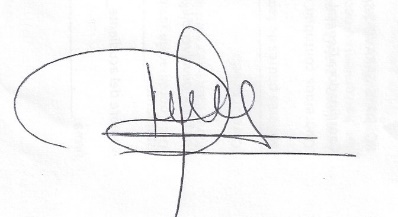 __________________________(Original Firmado)__________________________(Original Firmado)__________________________(Original Firmado)__________________________(Original Firmado)__________________________(Original Firmado)__________________________(Original Firmado)__________________________(Original Firmado)__________________________(Original Firmado)__________________________(Original Firmado)__________________________(Original Firmado)__________________________(Original Firmado)__________________________(Original Firmado)__________________________(Original Firmado)__________________________(Original Firmado)__________________________(Original Firmado)